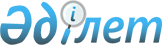 О внесении изменений в некоторые приказы Министерства транспорта и коммуникаций Республики Казахстан и Министерства по инвестициям и развитию Республики КазахстанПриказ Министра индустрии и инфраструктурного развития Республики Казахстан от 5 ноября 2019 года № 825. Зарегистрирован в Министерстве юстиции Республики Казахстан 13 ноября 2019 года № 19584.
      ПРИКАЗЫВАЮ:
      1. Утвердить прилагаемый перечень некоторых приказов Министерства транспорта и коммуникаций Республики Казахстан и Министерства по инвестициям и развитию Республики Казахстан, в которые вносятся изменения.
      2. Комитету транспорта Министерства индустрии и инфраструктурного развития Республики Казахстан в установленном законодательством порядке обеспечить:
      1) государственную регистрацию настоящего приказа в Министерстве юстиции Республики Казахстан;
      2) размещение настоящего приказа на интернет-ресурсе Министерства индустрии и инфраструктурного развития Республики Казахстан.
      3. Контроль за исполнением настоящего приказа возложить на курирующего вице-министра индустрии и инфраструктурного развития Республики Казахстан.
      4. Настоящий приказ вводится в действие по истечении десяти календарных дней после дня его первого официального опубликования.
      "СОГЛАСОВАН"Министерствоцифрового развития,инноваций и аэрокосмическойпромышленностиРеспублики Казахстан"__"________ 2019 года Перечень некоторых приказов Министерства транспорта и коммуникаций Республики Казахстан и Министерства по инвестициям и развитию Республики Казахстан, в которые вносятся изменения
      1. В приказе Министра транспорта и коммуникаций Республики Казахстан от 29 апреля 2011 года № 242 "Об утверждении перечня должностей (профессий) работников железнодорожного транспорта, имеющих право ношения форменной одежды (без погон), образцов форменной одежды (без погон) и знаков различия, порядка ее ношения и норм обеспечения ею" (зарегистрирован в Реестре государственной регистрации нормативных правовых актов под № 6989, опубликован 5 июля 2011 года № 94 (2084) в газете "Юридическая газета"):
      в Перечне должностей (профессий) работников железнодорожного транспорта, имеющих право ношения форменной одежды (без погон), утвержденном указанным приказам:
      в строке девятой графу "Наименование должностей" изложить в следующей редакции:
      "Директора филиалов АО "НК "ҚТЖ" - "Станция Достык" и "Станция Нур-Султан";
      приложение к образцам форменной одежды (без погон) и знаков различия для работников железнодорожного транспорта, изложить в новой редакции согласно приложению 1 к настоящему Перечню.
      2. В приказе Министра транспорта и коммуникаций Республики Казахстан от 19 мая 2011 года № 291 "Об утверждении Инструкции по движению поездов и маневровой работе на железнодорожном транспорте" (зарегистрирован в Реестре государственной регистрации нормативных правовых актов под № 7021, опубликован в Бюллетене нормативных правовых актов центральных исполнительных и иных государственных органов Республики Казахстан, 2011 г., № 12, ст. 415):
      в Инструкции по движению поездов и маневровой работе на железнодорожном транспорте, утвержденной указанным приказом:
      часть вторую пункта 167 изложить в следующей редакции:
      "Нумерация исходящих поездных телефонограмм ведется посуточно (с первого номера), начиная с нуля часов времени Нур-Султана, отдельно по каждому перегону. При переходе на телефонную связь из-за перерыва действия основных средств сигнализации и связи нумерация исходящих телефонограмм начинается с первого номера в момент перехода на телефонные средства связи. При повторных в течение суток перерывах основных средств сигнализации и связи и переходе на телефонную связь сохраняется и последовательная нумерация исходящих телефонограмм, начатая во время первого перехода.".
      3. В приказе Министра транспорта и коммуникаций Республики Казахстан от 11 декабря 2012 года № 870 "Об утверждении Правил ведения учета и представления отчетности о перевозках пассажиров, багажа, грузобагажа, грузов и об использовании подвижного состава при перевозках" (зарегистрирован в Реестре государственной регистрации нормативных правовых актов под № 8281, опубликован 27 августа 2013 года № 260 (27534) в газете "Казахстанская правда"):
      в Правилах ведения учета и представления отчетности о перевозках пассажиров, багажа, грузобагажа, грузов и об использовании подвижного состава при перевозках, утвержденных указанным приказом:
      заголовок главы 1 изложить в следующей редакции:
      "Глава 1. Общие положения";
      заголовок главы 2 изложить в следующей редакции:
      "Глава 2. Порядок ведения учета показателей перевозок пассажиров, багажа, грузобагажа, грузов и использования подвижного состава при перевозках";
      часть четвертую пункта 5 изложить в следующей редакции:
      "Отчетным временем при учете показателей перевозок пассажиров, багажа, грузобагажа является 00 часов 00 минут времени Нур-Султана.";
      часть третью пункта 6 изложить в следующей редакции:
      "Отчетным временем при учете показателей перевозок грузов является 20 часов 00 минут времени Нур-Султана.";
      часть третью пункта 7 изложить в следующей редакции:
      "Отчетным временем при учете показателей использования подвижного состава при перевозках является 20 часов 00 минут времени Нур-Султана.";
      заголовок главы 3 изложить в следующей редакции:
      "Глава 3. Порядок представления отчетности о перевозках пассажиров, багажа, грузобагажа, грузов и об использовании подвижногосостава при перевозках".
      4. В приказе Министра транспорта и коммуникаций Республики Казахстан от 18 сентября 2013 года № 725 "Об утверждении Перечня железнодорожных вокзалов согласно их классу" (зарегистрирован в Реестре государственной регистрации нормативных правовых актов под № 8830, опубликован 13 ноября 2013 года № 314 (27588) в газете "Казахстанская правда"):
      в Перечне железнодорожных вокзалов согласно их классу, утвержденному указанным приказом:
      подпункт 1) пункта 1 изложить в следующей редакции:
      "1) Нур-Султан;".
      5. В приказе исполняющего обязанности Министра по инвестициям и развитию Республики Казахстан от 8 декабря 2014 года № 247 "Об определении перечня социально значимых пассажирских межобластных сообщений" (зарегистрирован в Реестре государственной регистрации нормативных правовых актов под № 10069, опубликован 3 февраля 2015 года в информационно-правовой системе "Әділет"):
      Перечень социально значимых пассажирских межобластных сообщений, утвержденный указанным приказом, изложить в новой редакции согласно приложению 2 к настоящему Перечню.
      6. В приказе исполняющего обязанности Министра по инвестициям и развитию Республики Казахстан от 23 января 2015 года № 51 "Об утверждении Правил государственной регистрации судна, в том числе маломерного судна, и прав на него" (зарегистрирован в Реестре государственной регистрации нормативных правовых актов под № 10400, опубликован 17 марта 2015 года в информационно-правовой системе "Әділет"):
      в Правилах государственной регистрации судна, в том числе маломерного судна, и прав на него, утвержденных указанным приказом:
      заголовок главы 1 изложить в следующей редакции:
      "Глава 1. Общие положения";
      заголовок главы 2 изложить в следующей редакции:
      "Глава 2. Порядок государственной регистрации судна и прав на него";
      заголовок главы 3 изложить в следующей редакции:
      "Глава 3. Порядок государственной перерегистрации судна";
      заголовок главы 4 изложить в следующей редакции:
      "Глава 4. Порядок государственной регистрации ипотеки судна";
      заголовок главы 5 изложить в следующей редакции:
      "Глава 5. Порядок исключения судна из Государственного судового реестра Республики Казахстан";
      заголовок главы 6 изложить в следующей редакции:
      "Глава 6. Порядок государственной регистрации маломерного судна и прав на него";
      в приложении 10:
      подпункт 6) пункта 2 изложить в следующей редакции:
      "6) участок г. Нур-Султан – "Ес-1";";
      в приложении 14:
      подпункт 2) изложить в следующей редакции:
      "2) г. Нур-Султан - АСТ с 0001 до 9999;".
      7. В приказе исполняющего обязанности Министра по инвестициям и развитию Республики Казахстан от 23 февраля 2015 года № 144 "Об утверждении Перечня магистральных путей, входящих в магистральную железнодорожную сеть" (зарегистрирован в Реестре государственной регистрации нормативных правовых актов под № 10785, опубликован 10 июля 2015 года в информационно-правовой системе "Әділет"):
      в Перечне магистральных путей, входящих в магистральную железнодорожную сеть, утвержденном указанным приказом:
      строки 15, 16 и 17 изложить в следующей редакции:
      "
      ".
      8. Утратил силу приказом Министра транспорта РК от 16.02.2024 № 72 (вводится в действие со дня его первого официального опубликования).
      9. В приказе исполняющего обязанности Министра по инвестициям и развитию Республики Казахстан от 17 апреля 2015 года № 457 "Об утверждении Правил аттестации судоводителей на право управления маломерным судном" (зарегистрирован в Реестре государственной регистрации нормативных правовых актов под № 11528, опубликован 10 июля 2015 года в информационно-правовой системе "Әділет"):
      в Правилах аттестации судоводителей на право управления маломерным судном, утвержденных указанным приказом:
      пункт 4 изложить в следующей редакции:
      "4. Курсы по подготовке судоводителей маломерных судов подлежат учету в местных исполнительных органах областей, городов Нур-Султана, Алматы и Шымкента (далее - местные исполнительные органы).".
      10. В приказе исполняющего обязанности Министра по инвестициям и развитию Республики Казахстан от 29 апреля 2015 года № 527 "Об утверждении Правил передачи сведений об оформленных и (или) забронированных билетах в уполномоченный государственный орган и (или) правоохранительные и специальные государственные органы" (зарегистрирован в Реестре государственной регистрации нормативных правовых актов под № 12993, опубликован 11 февраля 2016 года в информационно-правовой системе "Әділет"):
      в Правилах передачи сведений об оформленных и (или) забронированных билетах в уполномоченный государственный орган и (или) правоохранительные и специальные государственные органы, утвержденных указанным приказом:
      заголовок главы 1 изложить в следующей редакции:
      "Глава 1. Общие положения";
      заголовок главы 2 изложить в следующей редакции:
      "Глава 2. Порядок передачи сведений об оформленных и (или) забронированных билетах на воздушном транспорте в уполномоченный государственный орган и (или) правоохранительные и специальные государственные органы";
      заголовок главы 3 изложить в следующей редакции:
      "Глава 3. Порядок передачи сведений об оформленных и (или) забронированных билетах на железнодорожном транспорте в уполномоченный государственный орган и (или) правоохранительные и специальные государственные органы";
      заголовок главы 4 изложить в следующей редакции:
      "Глава 4. Порядок передачи сведений об оформленных и (или) забронированных билетах на морском транспорте в уполномоченный государственный орган и (или) правоохранительные и специальные государственные органы";
      заголовок главы 5 изложить в следующей редакции:
      "Глава 5. Заключительные положения";
      пункт 21 изложить в следующей редакции:
      "21. Фиксация всех временных параметров в процессе приема-передачи сведений об оформленных и (или) забронированных билетах производится по времени города Нур-Султана.".
      11. Утратил силу приказом Министра индустрии и инфраструктурного развития РК от 05.10.2020 № 515 (вводится в действие по истечении десяти календарных дней после дня его первого официального опубликования).

      12. Утратил силу приказом и.о. Министра индустрии и инфраструктурного развития РК от 15.10.2020 № 531 (вводится по истечении десяти календарных дней после дня его первого официального опубликования).

      13. Утратил силу приказом Министра индустрии и инфраструктурного развития РК от 17.08.2020 № 433 (вводится в действие по истечении десяти календарных дней после дня его первого официального опубликования).

      14. Утратил силу приказом Министра индустрии и инфраструктурного развития РК от 17.08.2020 № 433 (вводится в действие по истечении десяти календарных дней после дня его первого официального опубликования).


      15. В приказе Министра по инвестициям и развитию Республики Казахстан от 22 июня 2016 года № 517 "Об утверждении Типового договора на субсидирование ставки вознаграждения при кредитовании и финансовом лизинге на приобретение вагонов перевозчиками пассажиров по социально значимым сообщениям и операторами вагонов (контейнеров)" (зарегистрирован в Реестре государственной регистрации нормативных правовых актов под № 13975, опубликован 6 сентября 2016 года в информационно-правовой системе "Әділет"):
      в Типовом договоре на субсидирование ставки вознаграждения при кредитовании и финансовом лизинге на приобретение вагонов перевозчиками пассажиров по социально значимым сообщениям и операторами вагонов (контейнеров), утвержденном указанным приказом:
      заголовок главы 1 изложить в следующей редакции:
      "Глава 1. Общие положения";
      заголовок главы 2 изложить в следующей редакции:
      "Глава 2. Права и обязательства сторон";
      заголовок главы 3 изложить в следующей редакции:
      "Глава 3. Порядок взаиморасчетов";
      заголовок главы 4 изложить в следующей редакции:
      "Глава 4. Ответственность сторон";
      заголовок главы 5 изложить в следующей редакции:
      "Глава 5. Форс-мажорные обстоятельства";
      заголовок главы 6 изложить в следующей редакции:
      "Глава 6. Заключительные положения";
      пункт 32 изложить в следующей редакции:
      "32. Настоящий Договор заключен в городе Нур-Султан "___" _________ 20__ года в трех экземплярах, по одному экземпляру для каждой из Сторон, имеющих одинаковую юридическую силу.";
      заголовок главы 7 изложить в следующей редакции:
      "Глава 7. Реквизиты и подписи сторон".
      16. В приказе Министра по инвестициям и развитию Республики Казахстан от 22 августа 2016 года № 623 "Об утверждении Типового договора на долгосрочное субсидирование расходов перевозчика, связанных с осуществлением перевозок пассажиров по социально значимым сообщениям" (зарегистрирован в Реестре государственной регистрации нормативных правовых актов под № 14276, опубликован 4 октября 2016 года в информационно-правовой системе "Әділет"):
      в Типовом договоре на долгосрочное субсидирование расходов перевозчика, связанных с осуществлением перевозок пассажиров по социально значимым сообщениям, утвержденном указанным приказом:
      заголовок главы 1 изложить в следующей редакции:
      "Глава 1. Термины и определения";
      заголовок главы 2 изложить в следующей редакции:
      "Глава 2. Предмет Договора";
      заголовок главы 3 изложить в следующей редакции:
      "Глава 3. Права и обязательства сторон";
      заголовок главы 4 изложить в следующей редакции:
      "Глава 4. Порядок взаиморасчетов";
      заголовок главы 5 изложить в следующей редакции:
      "Глава 5. Форс–мажорные обстоятельства";
      заголовок главы 6 изложить в следующей редакции:
      "Глава 6. Ответственность Сторон";
      заголовок главы 6-1 изложить в следующей редакции:
      "Глава 6-1. Проведение обследования на предмет соответствия настоящему Договору и актуальности информации, размещенной в интернет-ресурсах по продаже проездных документов (билетов)";
      заголовок главы 7 изложить в следующей редакции:
      "Глава 7. Срок действия, условия изменения и расторжения договора, порядок рассмотрения споров";
      пункт 35 изложить в следующей редакции:
      "35. Настоящий Договор заключен в городе Нур-Султан "___" _________20__ года в двух экземплярах, по одному экземпляру для каждой из Сторон, имеющих одинаковую юридическую силу.";
      заголовок главы 8 изложить в следующей редакции:
      "Глава 8. Реквизиты и подписи Сторон".
      Образцы форменной одежды (без погон) и знаков различиядля работников железнодорожного транспорта
      Образцы форменной одежды для высшего состава[MISSING IMAGE: ,  ]
      Образцы форменной одежды для старшего и среднего состава[MISSING IMAGE: ,  ]
      Образцы форменной одежды для младшего и рядового состава[MISSING IMAGE: ,  ]
      Образцы форменной одежды для младшего и рядового состава (женский костюм)[MISSING IMAGE: ,  ]
      Фуражка форменная[MISSING IMAGE: ,  ]
      Для Президента АО "НК "ҚТЖ"[MISSING IMAGE: ,  ]
      Для вице-президентов АО "НК "ҚТЖ"[MISSING IMAGE: ,  ]
      Для управляющих директоров[MISSING IMAGE: ,  ]
      Для высшего состава (директора Департамента безопасности движения, филиалов АО "НК "ҚТЖ" - "Дирекция перевозочного процесса" и "Дирекция магистральной сети", Президенты Акционерных обществ "Локомотив" и "Пассажирские перевозки")[MISSING IMAGE: ,  ]
      Для высшего состава (директора Департаментов подвижного состава и мониторинга пассажирских перевозок; главный менеджер 1 уровня оплаты труда Департамента безопасности движения; заместители директоров, главный инженер филиалов АО "НК "ҚТЖ" - "Дирекция перевозочного процесса", "Дирекция магистральной сети"; вице-президенты, главные инженеры Акционерных обществ "Локомотив" и "Пассажирские перевозки")[MISSING IMAGE: ,  ]
      Для высшего состава (ревизоры Департамента безопасности движения; главные менеджеры 1 уровня оплаты труда Департамента подвижного состава, мониторинга пассажирских перевозок; исполнительные директора филиала АО "НК "ҚТЖ" - "Дирекция магистральной сети", Акционерных обществ "Локомотив", "Пассажирские перевозки"; директора департаментов филиала АО "НК "ҚТЖ" - "Дирекция перевозочного процесса", "Дирекция магистральной сети, Акционерного общества "Пассажирские перевозки"; директора филиалов АО "НК "ҚТЖ" – отделение дороги)[MISSING IMAGE: ,  ]
      Для высшего состава (региональный главный ревизор Департамента безопасности движения; заместители директоров департаментов филиала АО "НК "ҚТЖ" - "Дирекция перевозочного процесса" и "Дирекция магистральной сети"; директора филиала АО "НК "ҚТЖ" - отделений магистральной сети; заместители, главные инженеры филиала АО"НК "ҚТЖ" - отделение дороги, отделений магистральной сети; начальники управлений филиала АО "НК "ҚТЖ" - "Дирекция перевозочного процесса"; директора филиалов АО "НК "ҚТЖ" - "Станция Достык", "Станция Нур-Султан")[MISSING IMAGE: ,  ] Для старшего состава[MISSING IMAGE: ,  ] Для среднего состава[MISSING IMAGE: ,  ] Для младшего состава[MISSING IMAGE: ,  ] Знаки форменной одежды для старшего, среднего, младшего и рядового состава[MISSING IMAGE: ,  ] Перечень социально значимых пассажирских межобластных сообщений
      1. Актобе – Алматы.
      2. Актобе – Атырау.
      3. Актобе – Мангистау.
      4. Алматы – Алтынколь.
      5. Алматы – Нур-Султан.
      6. Алматы – Атырау.
      7. Алматы – Достык.
      8. Алматы – Жезказган.
      9. Алматы – Оскемен-1.
      10. Алматы – Костанай.
      11. Алматы – Локоть.
      12. Алматы – Мангистау.
      13. Алматы – Озинки.
      14. Алматы – Уральск.
      15. Алматы – Павлодар.
      16. Алматы – Петропавловск.
      17. Алматы – Сарыагаш.
      18. Алматы – Шымкент.
      19. Аркалык – Нур-Султан.
      20. Нур-Султан – Айсары.
      21. Нур-Султан – Алтынколь.
      22. Нур-Султан – Атбасар.
      23. Нур-Султан – Достык.
      24. Нур-Султан – Жезказган.
      25. Нур-Султан – Кокшетау.
      25-1. Нур-Султан – Кокшетау – Володаровка.
      26. Нур-Султан – Каерак.
      26-1. Нур-Султан – Караганды – Семей.
      27. Нур-Султан – Кызыл-Ту – Петропавловск.
      28. Нур-Султан – Риддер.
      29. Нур-Султан – Мангистау.
      30. Нур-Султан – Павлодар.
      30-1. Нур-Султан – Павлодар – Семей.
      31. Нур-Султан – Сарыагаш.
      32. Нур-Султан – Тобол.
      33. Атырау – Аксарайская.
      34. Атырау – Нур-Султан.
      35. Атырау – Мангистау.
      36. Кокшетау – Нур-Султан – Ерейментау.
      37. Кокшетау – Кызылорда.
      38. Караганды – Нур-Султан.
      39. Караганды – Петропавловск.
      40. Костанай – Есиль – Аркалык.
      41. Костанай – Караганды.
      42. Кызылорда – Жезказган.
      42-1. Кызылорда - Жезказган – Нур-Султан.
      43. Кызылорда – Петропавловск.
      44. Кызылорда – Семей.
      45. Уральск – Актобе.
      46. Уральск – Нур-Султан.
      47. Павлодар – Пресногорьковская.
      48. Шалкар – Сексеул.
      49. Шымкент – Туркестан.
      Примечание: социально значимым сообщением признается сообщение, оказывающее влияние на социально-экономическое положение общества и государства и соответствующее следующим критериям:
      1) государственное значение - развитие межгосударственных связей, соединение столицы и областных центров Республики Казахстан со столицами и главными городами административно-территориальных единиц государств, имеющих значительные общественные, торговые или иные взаимоотношения с Республикой Казахстан;
      2) безальтернативность - отсутствие беспересадочных параллельных сообщений при большой протяженности и малой разветвленности, независимость от климатических условий, всесезонность, массовость единовременной перевозки пассажиров;
      3) социальное значение - сохранение в среднедушевом доходе населения доступного уровня расходов на передвижение;
      4) доступность - обеспечение возможности свободного передвижения граждан по территории Республики Казахстан, выезда за ее пределы и беспрепятственного возвращения по маршрутам, не имеющим доступных альтернативных видов транспорта.
      Сноска. Приложение 3 утратило силу приказом Министра транспорта РК от 16.02.2024 № 72 (вводится в действие со дня его первого официального опубликования).
      Сноска. Приложение 4 утратило силу приказом Министра транспорта РК от 16.02.2024 № 72 (вводится в действие со дня его первого официального опубликования).
					© 2012. РГП на ПХВ «Институт законодательства и правовой информации Республики Казахстан» Министерства юстиции Республики Казахстан
				
      Министр 

Б. Атамкулов
Утвержден
приказом Министра индустрии
и инфраструктурного развития
Республики Казахстан
от 5 ноября 2019 года № 825
15
Кокшетау-1
Нур-Султан
194 пк 8
491 пк 7
Кокшетау-1 – Нур-Султан
Акмолинская
16
Нур-Султан
Сороковая
491 пк 7
503 пк 9
Нур-Султан - Сороковая
Акмолинская
117
Есиль
Нур-Султан
431 пк 1
808 пк 2
Есиль – Нур-Султан
АкмолинскаяПриложение 1
к Перечню некоторых приказов
Министра транспорта и
коммуникаций Республики
Казахстан и Министерства по
инвестициям и развитию
Республики Казахстан, в
которые вносятся измененияПриложение
к Образцам форменной одежды
(без погон) и знаков различия
для работников
железнодорожного транспортаПриложение 2
к Перечню некоторых приказов
Министра транспорта и
коммуникаций Республики
Казахстан и Министерства по
инвестициям и развитию
Республики Казахстан, в
которые вносятся измененияПриложение 1
к приказу Министра по
инвестициям и развитию
Республики Казахстан
от 16 апреля 2015 года № 451Приложение 3
к Перечню некоторых приказов
Министра транспорта и
коммуникаций Республики
Казахстан и Министерства по
инвестициям и развитию
Республики Казахстан, в
которые вносятся измененияПриложение 4
к Перечню некоторых приказов
Министра транспорта и
коммуникаций Республики
Казахстан и Министерства по
инвестициям и развитию
Республики Казахстан, в
которые вносятся изменения